Акция
«Итоговое собеседование по русскому языку для родителей»

Сегодня, 9 февраля в гимназии прошла краевая акция «Итоговое собеседование по русскому языку для родителей». 

В ней приняли участие родители девятиклассников, которые с легкостью выполнили все задания и получили оценку «ЗАЧЕТ»  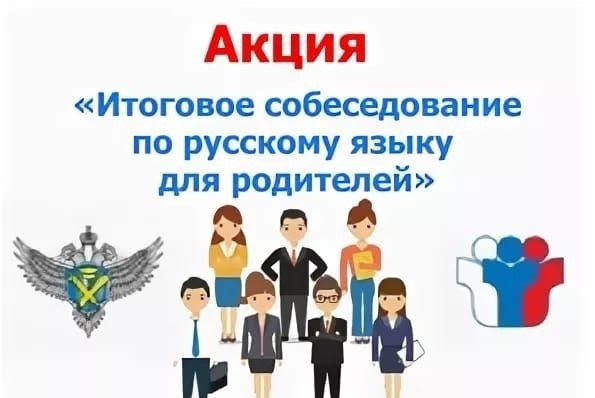 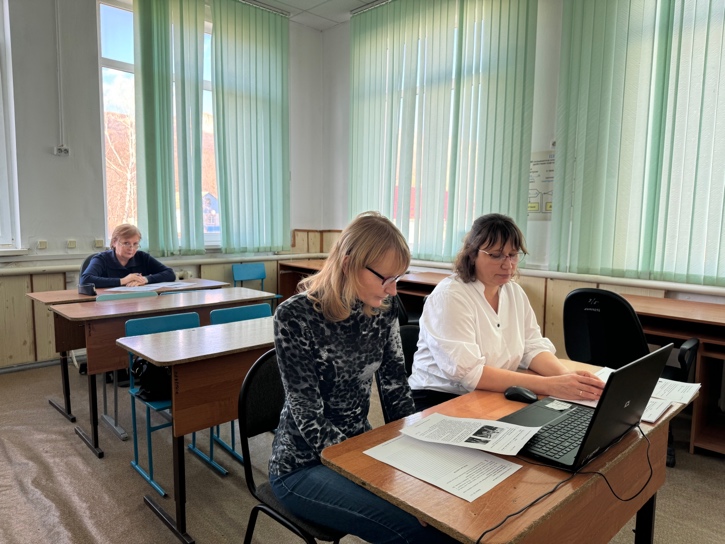 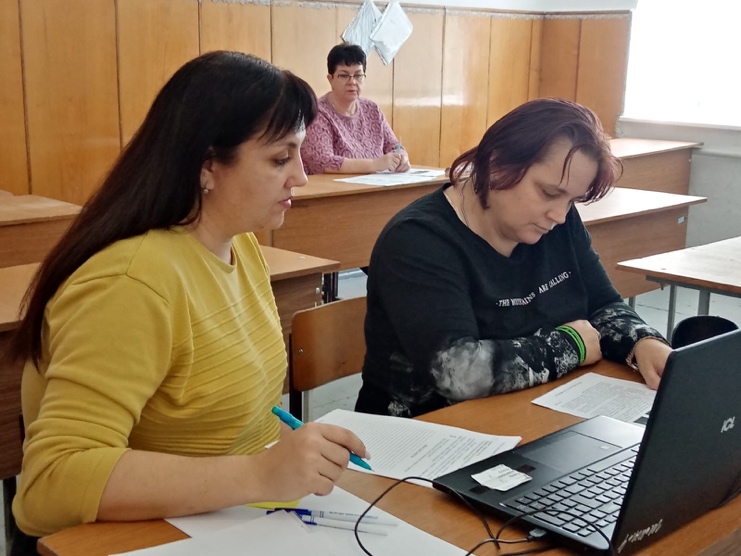 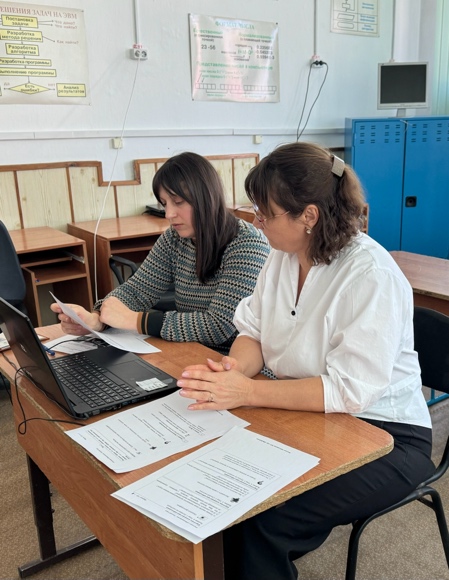 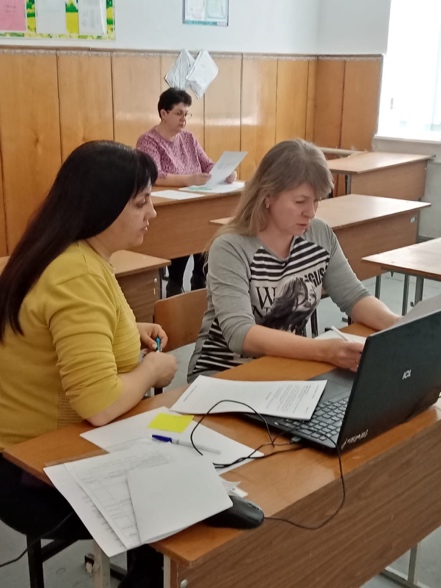 